Инструктаж по безопасности для учащихся и родителей в период летних каникулПравила поведения учащихся в общественных местах Правила поведения учащихся на ж/д и трамвайных путях и на прилегающих к ним территориях Правила безопасного поведения на водоемах и на территориях, к ним прилегающих Правила по безопасности дорожного движенияО профилактике табакокурения, наркомании и алкоголизма Выполнение Закона СПб от 19.02.14 №48-14 (нахождение на улице и в общественных местах в ночное и вечернее время)Памятка для родителей по безопасности детей в летний период	Чтобы дети были отдохнувшими и здоровыми, необходимо помнить и соблюдать правила и условия при организации их отдыха:формируйте у детей навыки обеспечения личной безопасности;проведите с детьми индивидуальные беседы, объяснив важные правила, соблюдение которых поможет сохранить жизнь;помогите детям в организации свободного времени;помните о том, что в летний период с 23.00 до 6.00 часов детям и подросткам запрещено находиться на улице без сопровождения взрослых;постоянно будьте в курсе, где и с кем ваш ребенок, контролируйте место пребывания детей;не разрешайте детям разговаривать на улице или в общественном месте с незнакомыми людьми;объясните детям, что ни при каких обстоятельствах нельзя садиться в машину с незнакомыми людьми;напомните детям правила поведения на воде; объясните детям, что они не должны купаться в одиночку, а также нырять в незнакомом месте; взрослый, который присматривает за купающимися детьми, должен сам уметь плавать, оказывать первую помощь, владеть приемами проведения искусственного дыхания и непрямого массажа сердца;обучите детей правилам дорожного движения, научите их быть предельно внимательными на дороге и в общественном транспорте;проявляйте осторожность и соблюдайте все требования безопасности, находясь с детьми на игровой или спортивной площадке, в походе;изучите с детьми правила езды на велосипедах;обратите внимание детей на наиболее распространенные случаи пожаров из-за неосторожного обращения с огнем (детская шалость с огнем; непотушенные угли, костры; не затушенные окурки, спички; сжигание мусора владельцами дач и садовых участков на опушках леса; поджог травы, короткое замыкание, эксплуатация электротехнических устройств, бытовых приборов, печей).	Известно, что от природы дети беспечны и доверчивы. Внимание у детей бывает рассеянным. Поэтому, уважаемые родители, чем чаще Вы напоминаете ребенку несложные правила поведения, тем больше вероятность, что он их запомнит, и будет применять.  Сохранение жизни и здоровья детей - главная обязанность взрослых!Памятка для несовершеннолетних                                                                       «Правила поведения в период летних каникул»	Летние школьные каникулы — самая желанная пора для всех учащихся, каждый ждет их с нетерпением в предвкушении интересного отдыха, веселых развлечений и новых знакомств. Чтобы летний отдых пошел на пользу, будьте предельно внимательными и соблюдайте правила личной безопасности.Соблюдайте правила дорожного движения, правила пользования общественным транспортом, выполняйте правила поведения в общественных местах. Необходимо быть осторожным, внимательным на улице, при переходе дороги; катание на велосипеде, роликовых коньках осуществлять только в безопасных местах.Соблюдайте правила пользования бытовыми приборами: будьте осторожным при контакте с электрическими и газовыми приборами. Соблюдайте временной режим при просмотре телевизора и работе на компьютере.Будьте осторожными в обращении с домашними животными и с животными на улице.Соблюдайте правила техники безопасности при прогулках в лесу, вблизи водоемов, на детских площадках.Всегда нужно сообщать родителям о намерении уйти погулять с друзьями (желательно, чтобы родители знали этих друзей).Запрещается:разжигать костры на территории города и территории лесного массива;употреблять в пищу незнакомые грибы и ягоды;купаться в водоёмах без сопровождения взрослых и в не отведенных для этого местах;находиться на улице без сопровождения взрослых после 23.00 часов.играть вблизи строительных площадок, в местах проведения строительных, ремонтных работ, возле частных домов.Необходимо самим заботиться о своём здоровье.Желаем Вам приятного и безопасного летнего отдыха!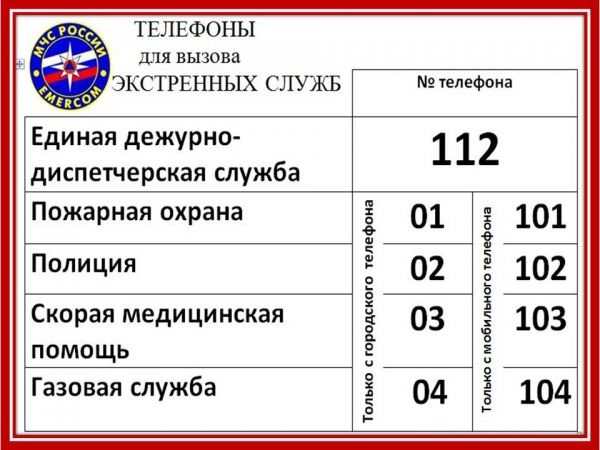 